муниципальное казенное учреждениедополнительного образования «Дом Детского Творчества»Разработка внеклассного мероприятия по теме: «Защита природы в детском репертуаре как средство духовно-нравственного воспитания обучающихся»Педагог дополнительного образования: Шаманская Оксана ПетровнаВысшая квалификационная категорияп. Ключи – Булак2022Пояснительная запискаПланируемые образовательные результаты.Личностные: готовность к саморазвитию, мотивация к учению и познанию.осознанное действенное отношение к природе родного края, желание беречь и охранять её.внимательное и бережное отношение к водоёмам, родникам, находящимся на территории Братского района, сельского поселения, в котором проживают обучающиеся.Предметные: обучающиеся узнают о роли воды в жизни человека, о значении и пользе родниковой воды, расширят представления о родниках своего края.обучающиеся познакомятся с терминами: «мелодическая импровизация», «унисон».овладеют понятиями: «характер музыки, песни», «мелодия», «ритм».разучат новые песни о красоте природы, о необходимости её защиты; познакомятся с пословицами, стихами, загадками о Родине, природе.Метапредметные:умение оценивать правильность выполнения учебной задачи, собственные возможности её решения;умение определять понятия, создавать обобщения, устанавливать аналогии; умение организовывать учебное сотрудничество и совместную деятельность с педагогом и сверстниками; работать индивидуально и в группе: находить общее решение; формулировать, аргументировать и отстаивать своё мнение; умение осознанно использовать речевые средства в соответствии с задачей коммуникации для выражения своих чувств, мыслей и потребностей.Личностные универсальные учебные действия, отражающие отношение к             социальным ценностям: осознают общечеловеческие нравственные ценности, такие как любовь к родному краю, доброта, взаимопомощь, сострадание, милосердие, стремление прийти на помощь, защитить. Регулятивные универсальные учебные действия, направленные на формирование целевых установок учебной деятельности:удерживать цель деятельности до получения ее результата;планировать решение учебной задачи: выстраивать последовательность необходимых операций (алгоритм действий).Регулятивные универсальные учебные действия, направленные на формирование контрольно-оценочной деятельности:осуществлять итоговый контроль деятельности («что сделано») оценивать (сравнивать с эталоном звучания) результаты деятельности;анализировать собственную работу: оценивать уровень владения учебным действием (отвечать на вопрос «что я не знаю и не умею?»).Познавательные универсальные учебные действия, отражающие методы познания окружающего мира:находить и проверять информацию, используя различные источники информации (тексты песен).Познавательные универсальные учебные действия, формирующие поисковую и исследовательскую деятельность:высказывать предположения, сравнивать, находить главное и второстепенное. Коммуникативные универсальные учебные действия, отражающие умения работать с текстом: воспринимать текст с учетом поставленной учебной задачи (находить главные по смыслу слова куплетов, песни в целом).Воспитательные задачи на занятии решаются через:ритуализацию начала и окончания занятия;стремление помочь природе;учебное сотрудничество;выполнение теста на определение ценностных ориентаций;Развивающие задачи решаются через:обсуждение содержания деятельности методом мозгового штурма;обсуждение проблемной ситуации;сравнительный анализ прогнозируемого и полученного результата занятия;сравнительный анализ звучания песен;вокально-интонационные упражнения; работа над новым песенным материалом.Учебные задачи решаются через:театрализацию;работу с загадками, пословицами о природе, импровизацию;дебаты;поисковую, исследовательскую деятельность;соревнование по группам;вокально-хоровую работу.План мероприятия: (части – блоки мероприятия и их временная реализация)Практическая реализация – ход мероприятия. Организационная структура мероприятия по теме «Тема защиты природы в детском репертуаре как средство духовно-нравственного воспитания обучающихся».Эпиграф «Родники – источники жизни».Содержательный материал, продолжающий и дополняющий смысловые линии учебного текста:Приложение 1. Материал для беседы о родниках (Вариативность: на выбор педагога).- Ребята, на поверхности земля часто встречаются разные по величине углубления. Они бывают постоянно или временно, после дождей, таяния снега, заполняются водой. Это водоемы: ручьи, родники, озера, моря, океаны.- А как же образовались родники? (Ответы детей). Земля состоит из пластов, и на некоторых из них вода накапливается и течёт как подземная река. В силу того, что земная поверхность подвижна, земные пласты изгибаются, повторяя изгибы холмов и впадин. Но зачастую, холмы сравниваются как ветром, так и внешними воздействиями, и тогда глубинные пласты в этом месте оказываются близко к поверхности и в местах изломов вода пробивается наружу. Это и есть родник.Вслушайтесь в эти слова - Родина, родной, родник…   Родники стали символом самых дорогих для нас вещей - отчего дома, края, где вырос, Родины. Недаром у слов Родина и родник общий корень. Русские люди всегда умели называть обычные явления и понятия просто, выражая суть и эмоциональное отношение. Родная земля-матушка дарит людям свежесть, бодрость, здоровье. Родники, которые бьют из самого сердца земли, - это не только источник чистой питьевой воды. Днем рождения родников считают 25 июля. В русском календаре – это Проклов день, когда росы да родниковые воды целебными становятся, слепоту вылечить помогают.Родниковые источники испокон веков почитались на Руси. Родник всегда поражал воображение людей; зимой не замерзал, а летом в зной, вода в нем холодная и студёная. Наши предки понимали, что без воды нет жизни, поэтому, прежде всего, видели в Родниках силу плодородия. Перед севом люди выходили к роднику и смачивали семена, веря, что студеная водичка разбудит семя, наполнит его силой. За века Родник вспоил сладкой водицей тысячи людей и продолжает, это делать и по сей день.  Одно слово – Божий источник. Поэтому и существует притча: помоги Роднику – грехи снимешь и «с души как бремя скатится». Лечили родниковой водой болезни. В родник бросали деньги, серьги, кольца. Это была своеобразная жертва, чтоб откупится от болезней.  Именно отсюда идет обычай расчищать и обихаживать ключи, пить целебную воду и совершать в ней омовение. Люди с бережностью и трепетом относились к родникам. Воду многих родников считали особенной, даже святой. Возле родников ставили срубы, кресты, а то и часовни. В народе верили, что родниковая вода излечивает от недугов и помогает в горе. Родники необходимы всем нам, чтобы помнить своих предков, чтить традиции своего народа. Они своего рода показатель экологического состояния того места, в котором находятся.Любой край, город, любая деревня неповторимы. Наш Братский район расположен в красивой живописной местности. Наша природа красива в любое время года. У нас есть, на что посмотреть и чем полюбоваться: смешанный лес, богатый грибами и ягодами, большие раздольные луга. Ещё в нашем районе множество мелких и несколько крупных родников. В последнее время для нас жизненно важной проблемой является возвращение к истокам нашей культуры, возрождение идеи чуткого и бережного отношения к различным природным объектам, в том числе и к родникам.Население района использует в пищевых целях воду, поступающую по разводящей водопроводной сети в дома. В летний период, в связи с увеличением водопотребления, случаются перебои с водоснабжением. На некоторых улицах посёлка водопроводная система не менялась в течение многих лет, и качество водопроводной воды оставляет желать лучшего. Поэтому многие жители обращаются к родникам.Считается, что родниковая вода обладает целебными свойствами и поэтому в народе предпочтение отдается именно родниковой воде. Исследования учёных так же свидетельствуют о благоприятном влиянии родников на человека.Например, одна помогает бороться с повышенным артериальным давлением и аритмией, оказывает благотворное влияние на опорно-двигательный аппарат и нервную систему. Другая помогает при головных болях и способствует очищению печени и почек. Третья нормализуют кровообращение, помогает при инфекционных заболеваниях и мочекаменной болезни. Четвертая благотворно влияет на кожу, лечит различные язвы и раны. Употребление родниковой воды - наилучший выход в современных условиях. От природы чистая, сбалансированная по физико-химическому составу, природная родниковая вода дарит энергию тем, кто ее пьет. Пить родниковую воду полезно, потому что:- благодаря естественной фильтрации она полностью сохраняет свои природные качества, структуру и свойства;- ее не обеззараживают хлором, не озонируют, не подвергают иному физико-химическому воздействию, не добавляют микроэлементы и всевозможные добавки;- в ней много кислорода;- она является «живой водой» и ее не надо кипятить.- Что же нужно знать, набирая родниковую воду? Хранить ее лучше в прохладном месте, например, в погребе, чтобы не портились качества. Набирать воду лучше молча, с хорошими мыслями.Проблема охраны родников актуальна, поскольку Мировые запасы пресной воды не увеличиваются, а её потребление постоянно растёт. С каждым годом все острее ощущается нехватка воды на планете, а родники являются стратегическими объектами природы. При возникновении чрезвычайной ситуации они могут выступать как единственные источники питьевой воды для населения. Обустройство родников, природных источников чистой питьевой воды – наша задача.Свой вклад в защиту природы может внести каждый, от президента до первоклассника. Для этого надо просто бережно относиться к воде, не загрязнять водоёмы и территорию вокруг них, принимать активное участие в экологических мероприятиях. Надо знать особенности воды в своём родном крае и понимать, что наши реки, озёра и родники - это единая система. Если каждый гражданин страны будет заботиться о чистоте воды, то на всей Земле чистой воды станет больше.Я хочу вам привести слова одной пословицы «Что имеем - не храним, потерявши - плачем». Это говорит о том, что только одно человечество виновато в загрязнении окружающей среды. Мы не ценим того, что нам даёт природа. Каждому человеку стоит задуматься над этим. И тогда мы сделаем наш мир чище и красивее. Если их не беречь, они погибнут, и мы навсегда их потеряем. А родники обязательно должны жить.Надо беречь каждый Родник, каждый ручей!  Только так можно уберечь Радость, которую нам дают текущие воды, и возможность в любую минуту утолить жажду. Ибо нет напитка лучше, чем стакан родниковой воды.Народная мудрость гласит: «Родник – не просто источник питьевой воды, это – живая нить, которая связывает нас не только с прошлым, но и с будущим».Поэтому давайте будем беречь и охранять родники. Пусть чистые воды родной Земли и дальше исцеляют больных, придают силы труженикам, укрепляют дух народа. Ибо родник – это не только вода, это душа. А мы с вами будем делать все от нас зависящее, чтобы и дальше сохранить этот бесценный дар, доставшийся нам в наследство. Родники вы мои, родники,
Цвет небесный, серебряно-синий,
Если будут звенеть родники,
Будет биться и сердце России!В музыке так же встречаются характерные для творчества певцов образы родника или других водоёмов. Много строк русские композиторы посвятили роднику, как вечному спутнику человека, источнику жизни, близкому другу или собеседнику. В своих песнях родник часто наделяют человеческими качествами. Образ родника тесно связан с родным краем, мечтами о чём-то дорогом и любимом. Сегодня мы с вами в этом убедились.Дорогие ребята! Любите свою Родину -большую и малую. Старайтесь больше узнать о ее истории, берегите ее природу, храните ее обычаи и традиции, живите и трудитесь ради ее блага.Приложение 2. Текст песни «Берёзонька».Музыка А. Филиппенко Слова Т. Волгиной1. На лугу, на лугу 
Зеленёшенько, 
Там березка стоит
Одинёшенька. 
Низко березонька
Наклонилася, 
Горько берёзонька 
Зажурилася.2. Ты скажи, что с тобой 
Приключилося? 
Отчего головой 
Ты склонилася? — 
Люди недобрые
Повстречались мне, 
Ветки зелёные
Обломали мне.3. Мы лечили березку
Зелёную
И водицей поили 
Студеною. 
Стала березонька 
Веселешенька, 
Стала кудрявая 
Зеленёшенька.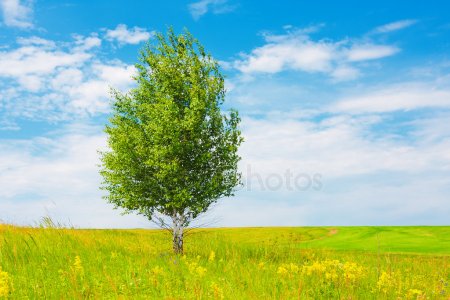 Приложение 3. Текст песни «У дороги чибис».Музыка М. ИорданскогоСлова А. Пришелец1. У дороги чибис, у дороги чибис,
Он кричит, волнуется, чудак:
«Ах, скажите, чьи вы, ах, скажите, чьи вы
И зачем, зачем идёте вы сюда?»
«Ах, скажите, чьи вы, ах, скажите, чьи вы
И зачем, зачем идёте вы сюда?»2. Не кричи, крылатый, не тревожься зря ты,
Не войдём мы в твой зелёный сад.
Видишь, мы, ребята, мы — друзья пернатых,
И твоих, твоих не тронем чибисят.
Видишь, мы, ребята, мы — друзья пернатых,
И твоих, твоих не тронем чибисят.3. Небо голубое, луг шумит травою,
Тут тропу любую выбирай.Это — нам с тобою, всем нам дорогое,
Это наш, родной, родной, любимый край.
Это — нам с тобою, всем нам дорогое,
Это наш, родной, родной, любимый край.4. И когда цветёт он, и когда зовёт он,
Мы уходим в дальние пути.
По степным широтам, через речку бродом
Всю страну, страну нам хочется пройти.
По степным широтам, через речку бродом
Всю страну, страну нам хочется пройти.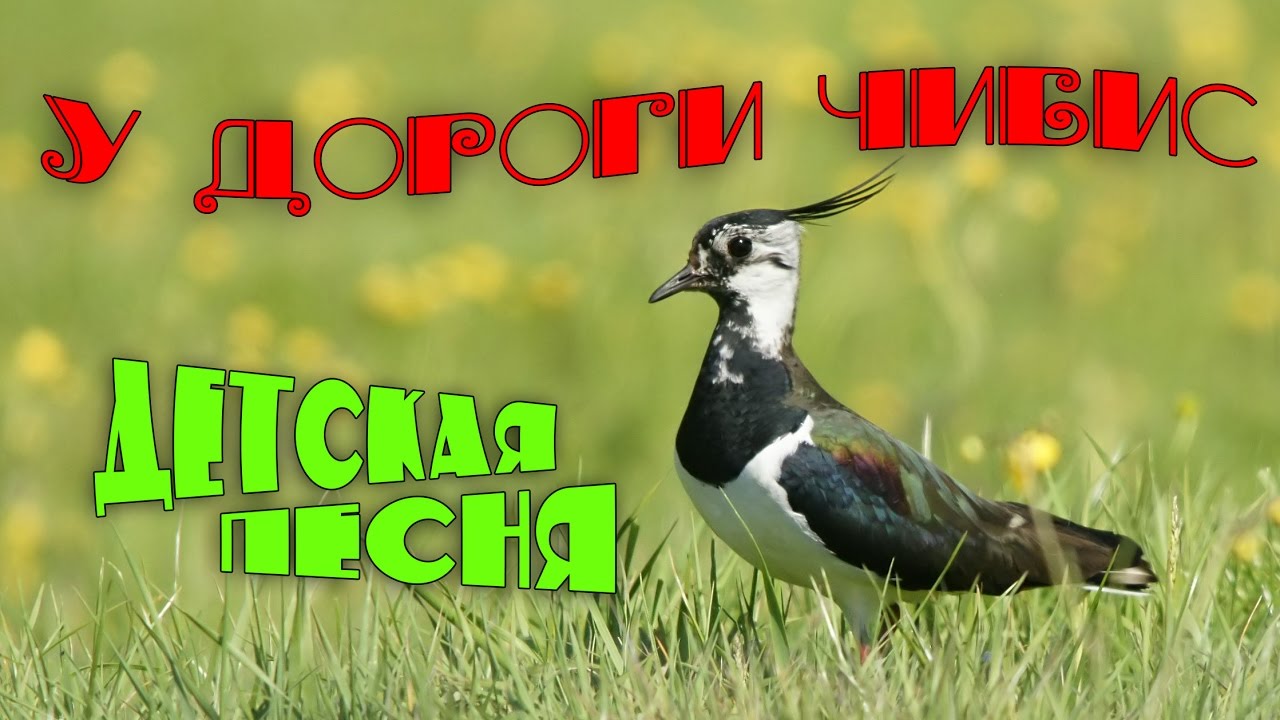 (О песне: написать о Родине без пафоса может не каждый. Очень хорошо это получилось у поэта Антона Пришельца, создавшего текст песни «У дороги чибис». Поэт включил в песенные строки просторные дали, широкие дороги, цветущие сады. И удивительно нежным получился образ встревоженной птицы, переживающей, как бы люди не обидели ее птенцов.Песня про чибиса, написанная в 1947 году, остаётся любимой многими поколениями взрослых, потому что она возвращает в детство и снова приводит к отчему дому. Но мелодия и текст этой песни нужны и ребятам для отдыха, для радости, и для танца).Приложение 4. Игра «Собери лепестки Ромашки».(разрезной материал):1) заботливая, торжественная, печальная, ласковая, подвижная, светлая, добрая, статичная, танцевальная, бравурная, мягкая;2) чистая, сладкая, красная, холодная, солёная, прозрачная, мутная, святая, вкусная, кислая, журчащая, опасная, свежая, живая, заражённая, светлая, жгучая, чудотворная. Приложение 5. Игры на перемене:«Природа - не природа».         Ребята выбирают картинки, разлаживают на 2 стопки и называют, к чему они относятся. «Природа» - это то, что существует без помощи человека. А «не природа» - это то, что сделано руками человека.Набор картинок:Собака, дом, лошадь, дерево, машина, ручка, карандаш, жук, небо, облако, солнце, стол, стул, компьютер, планшет, телефон, лиса, волк, ягоды, груша, огурец и т.д.«Живая и неживая природа».- Всю природу Земли можно разделить на два огромных мира: мир живой и мир неживой природы. Предлагаю поиграть в игру «Живая и неживая природа». Живая природа – поднять руки вверх и помахать, а неживая – замереть.Правила поведения на природе. - Я буду вам говорить свои действия, если я буду поступать хорошо, вы все хлопайте, если плохо, то все «топайте»!Если я приду в лесокИ сорву ромашку? (топают)***Если съем я пирожокИ выброшу бумажку? (топают)***Если хлебушка кусокНа пеньке оставлю? (хлопают)***Если ветку подвяжу,Колышек подставлю? (хлопают)***Если разведу костер,А тушить не буду? (топают)***Если сильно насорюИ убрать забуду. (топают)***Если мусор уберу,Банку закопаю? (хлопают)***Я люблю свою природу,Я ей помогаю! (хлопают)Игра «Передай сердечко и скажи словечко».- Для вас, ребята, я приготовила вот такое сердце - это наша любовь к Малой Родине. Я предлагаю каждому по кругу взять это сердце и сказать лишь одно слово, за что мы любим наш посёлок (игра проходит под спокойную музыку).Игра с мячом «Замени добрыми словами» или «Скажи наоборот».Педагог бросает мяч ребёнку, называет «плохое» дело, ребёнок должен назвать слово - антоним. (Заменяют предложенные слова противоположными по смыслу «добрыми» словами). Нахмуриться – улыбнуться.Толкнуть – обнять.Ударить – приласкать.Намусорить – убрать.Поломать – починить.Нагрубить – поблагодарить.Бросить в птиц камнем – покормить птиц.Засушить – полить.Заморить – накормить.Разорить – защитить.Навредить - оградить. Промолчать при встрече – поздороваться.Разорвать книгу – склеить книгу.Игра «Что я знаю о деревьях?»- Какое дерево не меняет окраску? (ель, сосна)- Плод, какого дерева называется желудь? (дуб)- Какое дерево осень красит в желтый цвет? (берёза)- У какого дерева листья умеют "дрожать"? (осина)- Из плодов, какого дерева можно сделать алые бусы? (рябина)- Какую пользу приносят деревья? (чистый воздух, древесину, летом укрывают от солнца; если не будет деревьев – высохнет лесная речка, звери без питания пропадут, испортится земля и воздух. А чтобы этого не случилось, мы с вами ребята должны беречь и охранять природу нашего края).Словесная игра «Что не так». - Слушайте внимательно, если услышите ошибку, исправьте её, сказав верную фразу:У волка – лисята, они живут в логове…У медведя – зайчата, они живут в норе…У белки – волчата, они живут в берлоге…У волка - бельчата они живут в дупле…У зайца - медвежата они живут в берлоге…У лисы – волчата они живут в дупле…Динамическая пауза - игра «Закончи предложение и покажи движение»Хитрая, как ….Быстрый, как…Голодный, как…Неуклюжий, как…Игра «Замени ласковыми словами»Педагог называет слова, например: "Солнце", дети ласково "Солнышко".Или: педагог называет слово, кидает мяч ребенку; ребенок в ответ называет «ласковое» слово, кидает мяч обратно.Птица – птичкадерево – деревценебо - небушкосолнце - солнышкогнездо - гнёздышкоручей – ручеёктропа - тропочкароща - рощицакуст - кусточекберёза - берёзонькаполе - полюшковетка - веточка  Приложение 6. Экологические призывы - разрезной материал:- Не мусорьте на территории родника;- Свалка мусора запрещена;- Не мойте свои автомобили водой из источника;- Въезд автотранспорта запрещен;- Мойка машин запрещена;- Не выгуливайте животных;- Выпас животных запрещен;- Не разводите костры; с огнём в лесу не шутят;- Разведение огня запрещено;- Разорители гнёзд – злостные вредители;- Не используйте воду родника для бытовых нужд.Дети составляют из набора слов экологические призывы, сохраняющие природу: леса, луга, поля, родники.Приложение 7. Пословицы и поговорки о Родине, о родном крае, о природе.- Нет земли краше, чем Родина наша.- Для Родины своей ни сил, ни жизни не жалей.- Береги землю любимую, как мать родимую.- Одна у человека родная мать, одна у него и Родина.- Нет в мире краше Родины нашей.- Человек без родины, что соловей без песни.- Береги землю любимую, как мать, родимую.- Всякая птичка своё гнездо бережёт.- Своя земля и в горсти мила (раньше, при отъезде из дома было принято брать с собой горстку родной земли. Считалось, что родная земля способна оберегать человека от опасностей).- Где родился, там и пригодился.- На родной стороне и камушек знаком.- Каждому мила своя сторона.- Где родной край, там и рай.- Родина-мать, умей за неё постоять.- Родимая сторона - мать, чужая – мачеха.- Всякая сосна своему бору шумит (всякий человек верен своей земле).- В каком народе живешь, того и обычая держись.- С родной земли – умри, не сходи!- Живёшь на стороне, а своё село всё на уме.- К Родине любовь у семейного очага рождается.- Милует Бог и на своей стороне.- Не ищи обетованные края – они там, где Родина твоя.- Родных нет, а по родимой сторонке человек тоскует.- Своя земля и в горсти мила.- Собака ищет, где посытнее, а человек стремится в родные места.- Та земля мила, где мать родила.- Глупа та птица, которой гнездо своё не мило.- Гусь по озеру своему скучает, человека тоска по Родине не покидает.- Земля родная – колыбель золотая.- За горами хорошо песни петь, а жить дома лучше.- И пылинка родной земли – золото.- Иди в родной край, там и под ёлкой – рай.- Каждой птице своё гнездо нравится.- Как дверь ни открывай – она возвращается к своему порогу.- Мала птица, а и та своё гнездо бережёт.- На родной стороне даже дым сладок.- На чужбине родная землица во сне снится.- На чужой сторонушке рад своей воронушке.- По родимой сторонке и сердце поёт.- Родной куст и зайцу дорог.- Своё молоко – ребёнку, свою жизнь – Родине.Приложение 8. Загадки о природе.8.1. Растения нашего края.(Педагог загадывает загадки, дети находят ответ на плакате с растениями).Я шариком пушистымБелею в поле чистом.А дунул ветерок -Остался стебелёк. (одуванчик).На зелёном шнурочке -Белые звоночки.Знают даже малыши -То лесные... (ландыши).Куста чудесней нет,Он славит день весенний,Пахуч и нежен цветКрасавицы …(сирени).Разбежались по лужайкеБеззаботной лёгкой стайкой.Словно девочки-подростки,Белоствольные ... (берёзки).Наша белоствольная красавица – всем нравится.  Это дерево - символ нашей Родины. (берёзка).В поле – метелкой,в мешке – жемчугом. (пшеница).В сенокос – горька, а в мороз – сладка. (калина).Рос шар бел, ветер дунул – улетел. (Одуванчик).Без счёту одёжек, и все без застёжек. (капуста).Не огонь, а жжётся. (крапива).Золотое решето чёрных домиков полно. (подсолнух).Сидит дед во сто шуб одет; А кто его раздевает — слёзы проливает. (лук).Красная девица сидит в темнице, а коса на улице. (морковь).Белым цветёт, Зелёным висит, красным падает. (яблоко).8.2. Животные и птицы нашего края.Рыжая плутовка,хитрая да ловкая,в сарай попала,кур пересчитала. (Лиса).Лежала между ёлкамиПодушечка с иголками.Тихонечко лежала,Потом вдруг убежала. (Ёж).Летом ходит без дорогиВозле сосен и берёз,А зимой он спит в берлоге,От мороза прячет нос. (Медведь).Кто зимой холоднойХодит злой, голодный? (Волк).Рыжая кума всех провела. (Лиса).Маленький, беленький,По лесочку прыг-прыг!По снежочку тык-тык! (Заяц).Хожу в пушистой шубе,Живу в густом лесу.В дупле на старом дубе орешки я грызу. (Белка).Пусть я - маленькая птичка,У меня, друзья, привычка:Как начнутся холода —Прямо с севера сюда. (Снегирь).Угадайте, что за птичка:Тёмненькая невеличка,Беленькая с живота,Хвост раздвинут в два хвоста.  (Ласточка).Не портной, а всю жизнь с иголками ходит. (Ёж).Пришла из лесу птичница в рыжей шубке кур посчитать. (Лисица).Не ездок, а со шпорами, не сторож, а всех будит. (Петух).Среди двора стоит копна: спереди вилы, сзади метла. (Корова).Под большим камнем много камешков поют. (Цыплята под курицей).Стоит изба безугольна, живут в ней люди безуёмны. (Улей). Пятачком в земле копаюсь, в грязной луже искупаюсь. (Свинья).8.3. Загадки о явлениях природы.От одного очага весь свет греется. (Солнце).Шёл долговяз, в землю увяз. (Дождь).Крашеное коромысло через реку повисло. (Радуга).Белая скатерть все поле укрыла. (Снег).Не огонь, а жжется. (Мороз).Зимнее стекло весною потекло. (Лед).Не колючий, светло – синий, по кустам развешан … (Иней).Без рук, без ног, а ворота отворяет.(Ветер).Один льёт, другой пьёт, третий зеленеет да растёт. (Дождь, земля и трава).Седой дет у ворот нам глаза заволок. (Туман).Гаркнул гусь на всю Русь. (Гром).Когда видишь, то не видишь. А когда не видишь – то ее видишь. (Темнота).Дверь откроешь – лохматая собака зайдет. (Пар в мороз).Приложение 9.Дыхательные, артикуляционные, вокально – интонационные упражнения:1.Игры – упражнения с дыханием: 1.«Шарик надуваем и сдуваем». (опора звука). 2 раза.2. «Затуши свечи на праздничном торте!» 1 раз.3. «Насос» - накачиваем колесо велосипеда – «С»; колесо машины – «Ш». 4. «Ёжик вдохнул всей грудью аромат прекрасного цветка и чихнул!»2.Игры – упражнения с артикуляционным аппаратом:       1.  «Пятачок - улыбка» - губки вперед- назад.     2. «Слоник» - губки по часовой стрелке и наоборот.     3. «Щеточка» - язык.      4.«Чашечка» - язык.     5.«Шинкуем капусту» - массаж языка.     6.«Ящичек» - нижняя челюсть – выдвинуть, задвинуть.      7.«Качели» - нижняя челюсть раскачивается вправо - влево. 3.Голосовые игры – упражнения.1. Комар в лесу пищит «З» в верхнем регистре.2. Жук жужжит «Ж» в нижнем регистре.3. Змея ползёт, шипит «Ш».4. Маленькая змейка ползёт «С».5. Собачки лают внизу «Гав!».6. Чайки прокричали высоко «А».7. Поднимается ракета в космос – глиссандо. (весь спектр звуковой проработали вверх и вниз без напряжения и зажимов).8. Падает с неба звезда – глиссандо.4.Вокально – интонационные упражнения.(В основе текстов вокально – интонационных упражнений положены поговорки, пословицы, цитаты из стихотворений о природе, доброте, взаимовыручке – на выбор педагога).Приложение 10. Текст песни «Голубой родничок».Музыка Я. ДубравинаСлова В. Суслова   1. В звоне шума городского
Слышу я издалека
Голос друга озорного,
Голубого родника.
Под травою, под густою
Он стрекочет, как сверчок.
Что-то слышится родное
Даже в слове «родничок».Припев:
Родничок даёт начало ручью,
Родничок отыщет речку свою,
Даже в море снится синей волне
Тихий шелест родничка по весне.
Ля-ля-ля…
Даже в море снится синей волне
Тихий шелест родничка по весне.2. От полей мы уезжаем,
От задумчивой реки.
К медным кранам привыкаем,
Забываем родники.
А они звенят, как прежде,
Колокольчикам под стать,
И всегда живут в надежде
С нами встретиться опять.Припев: тот же.3. Я приеду! Свистнет поезд,
Пропылит грузовичок.
Вздрогнет, вдруг, обеспокоясь,
Землячок мой, родничок.
Зашуршат в березах птицы,
Прокричат среди ветвей:
- Наклонись! Испей водицы!
Поклонись земле своей!Припев: тот же.
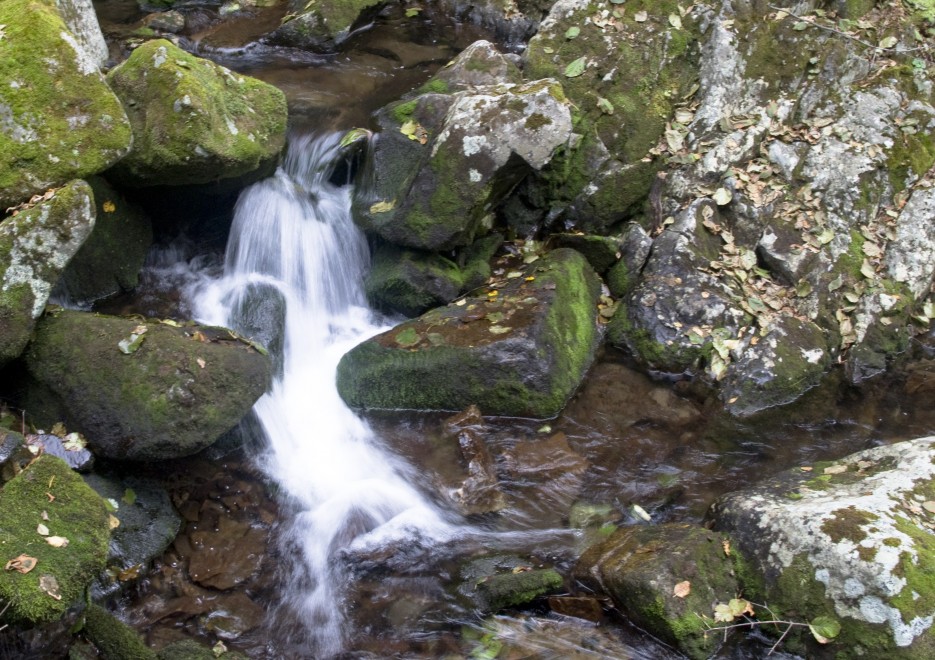 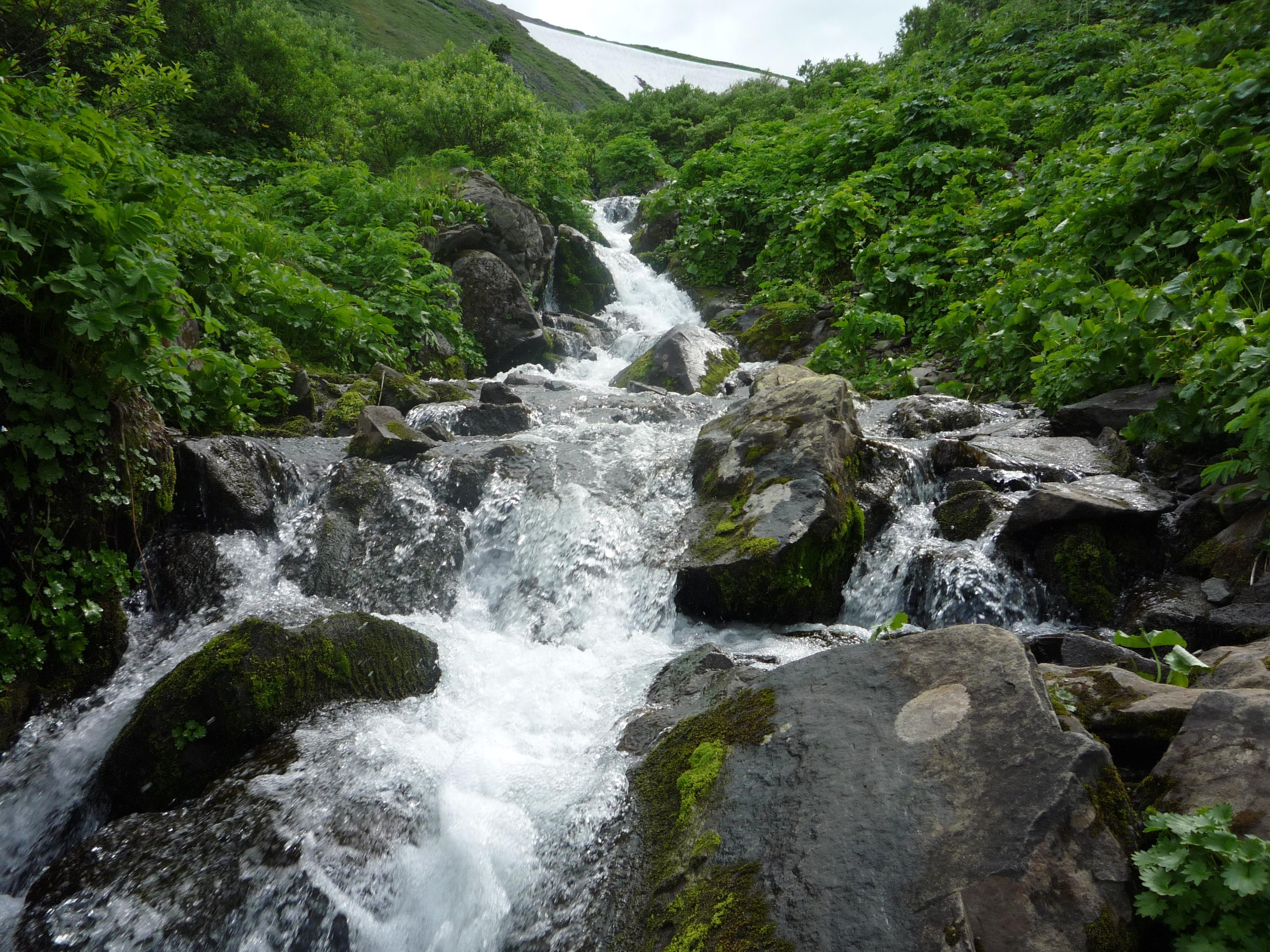 Приложение 11. Текст песни «О земной красоте».Музыка Я. ДубравинаСлова В. Суслова. 1.Опять черемуха в цвету, сбежались ландыши гурьбою.  Свою земную красоту природа дарит нам с тобою.  Ты оглянись, ты окунись в ее рассветы и закаты,  В ее лесные ароматы и до земли ей поклонись.  И до земли ей поклонись.  2.Лишь только солнышко весной лучи рассыплет над полями,  Уже ручей звенит струной, уже гроза гремит громами.  А там лесные соловьи опять засвищут до восхода.  Ты слышишь, дарит нам природа напевы лучшие свои.  Напевы лучшие свои.  3.Где красота - там доброта, их разлучить ничто не может.  Любая светлая мечта на двух подруг всегда похожа.  И нам без них не обойтись ни светлым днём, ни днём дождливым.  И если хочешь быть красивым, ты добротою поделись.  Ты добротою поделись.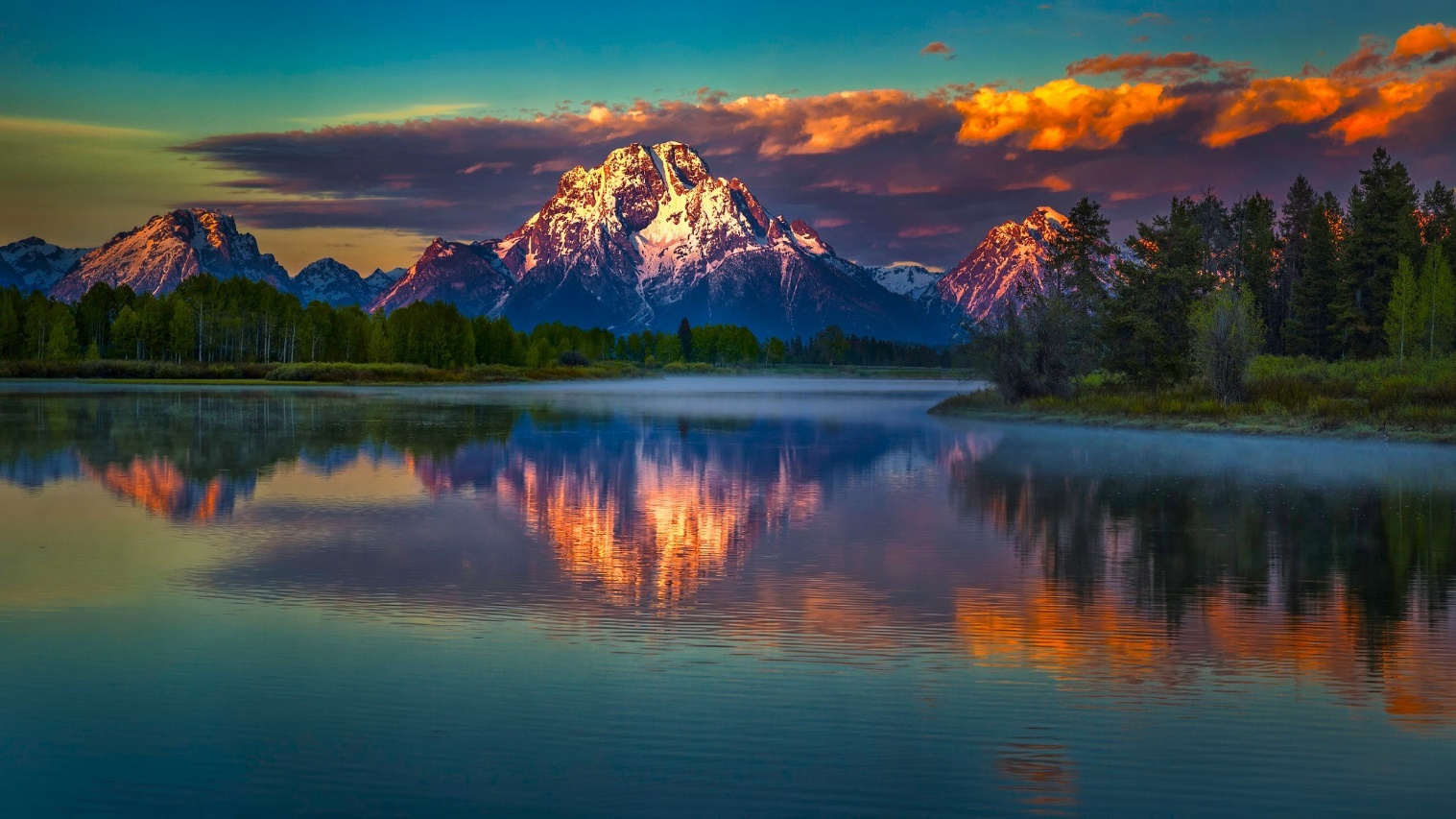 Приложение 12. Тест на определение личностных ценностных предпочтений. (Д. А. Тулинов). (Представленная методика носит рекомендательный характер и может быть изменена учителем в соответствии с целями проведения и аспектами изучения ценностных ориентаций). (модификация для 1 - 2 классов)Методика: Изучение устойчивости и динамики развития ценностных ориентаций учащихся 1 - 2 классов.Необходимый материал: ручки, бланки с характеристиками.Цель методики: исследование ценностных предпочтений младших школьников, динамики изменения ценностных ориентаций.Ход исследования: Учащимся предлагается бланк с перечнем качеств, из которых они должны выбрать 5 самых главных, на их взгляд, качеств, подчеркнуть.Затем эти 5 расставить в порядке степени важности и значимости (ранжирование).Бланк методики исследования:Доброта Жадность Справедливость Сострадание КарьераДоброжелательностьГрубостьОтзывчивостьБриллиантыТрусостьЗаботливостьЖестокостьБогатство ЗлостьЧестностьДеньгиВластьЛеностьАнализ и интерпретация результатов.        Результаты дают представление о способности учащихся дифференцировать нравственные понятия, а также о понимании их содержания.Чтобы проследить динамику развития ценностных предпочтений младших школьников, данную методику необходимо проводить несколько раз.Приложение 13.Стихотворения о Родине, о природе(в зависимости от резерва времени на занятии возможно прочитать и проанализировать стихотворение, дома нарисовать к нему рисунок – на выбор педагога).«Люблю и знаю» Он должен быть у каждого, свой дом, Простор родных аулищ и урочищ.Познай его любовью и трудом – Ты мир как сад украсишь и упрочишь…(Юрий Ефремов).Мне на тебя не наглядеться,Пока дышу, пока живу.Любовь к земле родится в сердце,Как тонкий стебель на ветру…(Татьяна Коти - отрывок из стихотворения).Родина моя – бескрайняя Россия,И Сибирь, и Волга, и Урал…Все места для русского святые, Где бы ты в России не бывал…(Татьяна Коти - из книги «Первая книга о России»).Люблю тебя, люблю, мой край родной - И не ищу красы иной.Тебе любовь и силы отдаю,Всего себя, всю жизнь свою.(Л. Большаков).Фонтан на улице ОбороныО! Улица моя родная – Подруга верная моя,Тебя люблю я, дорогая, душой с тобою вечно я.Здесь собраны природные красоты,Здесь сердце улетает в небеса,Здесь детства раннего прошли златые годы,Здесь души превращались в паруса.(Автор неизвестен).… Нет роднее Родины на свете,Чем дурман черёмух по весне,Чем простые заповеди эти,Что шептала бабушка тебе.Ветер пахнул чабрецом и смородиной,День засиял белым светом берез.Эта земля называется Родиной,В этом краю я родился и рос.Вот и моя деревенька-крестьяночка,Жаль, что пошёл дом родимый на слом.Только стоит под березою лавочка,Здесь хорошо погрустить о былом.Много дорог в жизни мной было пройдено,А как придет час кончины моей.Вспомни меня, моя Малая РодинаКак одного из своих сыновей.Кони бегут от зари ярко алые,Вижу средь них я коня своего.Все говорят - это родина малая,Но для меня лучше нет ничего.(Юрий Кузьмин).У каждого найдётся уголок,Куда уставшим сердцем он стремится...Там он не будет больше одинок.В ключах там сможет досыта напитьсяВоды студеной, полной чудных сил,Там слаще яблоки, там звонче песни...Там живы те, кто нас давно простил...Ты в мире места не найдешь чудесней!(Надежда Сергеева).Мой отчий крайМой отчий край! Какие далиПод эту кровлю подвести?Быть может, те, где имя дали?Иль те, где довелось расти?Быть может, те, где полюбила,Познала счастья полноту?Где сыновей-орлов растила,И берегла свою мечту?«Не те! Не те!» Я голос слышуИ сердце не могу унять.Я все ищу дымок над крышей,Где родилась родная мать.Мой отчий край! Его рассветыНе встретить в ранней тишине.В какой конец мне слать приветы?Откуда ждать ответа мне?(Вера Боголюбова)Привет тебе, мой край родной,С твоими темными лесами,С твоей великою рекойИ с необъятными полями!Привет тебе, народ родимыйГерой труда неутомимыйСреди зимы и в летний зной!Привет тебе, мой край родной!(С. Д. Дрожжин)Край родной Лесок весёлый, родные нивы,Реки извивы, цветущий склон,Холмы и сёла, простор привольныйИ колокольный певучий звон.С твоей улыбкой, с твоим дыханьемСливаюсь я.Необозримый, Христом хранимый,Мой край родимый, Любовь моя.(М. Пожарова)Край роднойКрай родной: краюха хлеба,Вкус парного молока,Тянет клевером из хлеваИ крапивою слегка.Лижет тёплыми лучамиСолнце сонное лицо.Кошка выйдет из чулана,Ляжет рядом на крыльцо.Где я только в мире не был.Только на сердце одно -Васильковый лен до неба,Добрый лес и дом родной. (Юрий Соловьёв)Русь голубоглазая мояЯ родился РУССКИМ.В целом миренет родней и краше,для меня,чем земля,что молоком вскормила,- Русь голубоглазая моя.Не нужны мнесказочные страны,равнодушен к пальмам и горам.И клянусь я, жизнью своей мамы,никогда Россию не продам.Русь моя, как женщина родная,с васильками в русых волосах,с песней соловьиною, что в мае, дарит ей поклонник - серый птах.Если жизнь моя, как вспышка,как мгновенье,искрой затеряется в веках.Я уйдупод птиц любимых пенье,с соком земляники на губах. (Юрий Соловьёв)Родимый край! Тобою я живу!Я – в каждом колосе, в былинке каждой.Где б ни был я – с неутолимой жаждой.Родимый край – тобою я живу!Мне без тебя на свете жизни нет.Ты – вдохновенье, ты – мое дыханье.Ты – всех моих рассветов полыханье. Мне без тебя на свете жизни нет.Все отдаю, родимый край, тебе:Порыв души, полет счастливой строчки.Все, от начала до последней точки.Все отдаю, родимый край, тебе.Какое счастье нужным быть земле,Стать рушником для рук твоих усталых,Сиять веселой лампочкою в залах.Какое счастье нужным быть земле!(Никула Эркай).«Малая родина»Малая родина – Островок земли.Под окном смородина,Вишни расцвели.Яблоня кудрявая,А под ней - скамья.Ласковая родина Малая моя!Простое тихое село с большими тополями, Ты в сердце навсегда вошло с заулками, плетнями.Ведь каждый взгорок и лужок Не раз был мной облазан,И речки быстрый бережок Венком моим повязан.Э. РейнкеПронеслась молва по свету: 
«Где-то, за рекой, 
В зарослях, зимой и летом, 
Бьёт родник живой! 

Кто воды его напьётся, 
Многое поймёт, 
И, чьё сердце еле бьётся, 
Сразу оживёт! 
Если только потрудиться – 
Тот родник сыскать, 
Можно многого добиться, 
И счастливым стать. 
Если ты не можешь счастье 
До сих пор найти, 
Хоть в жару, хоть в день ненастный 
К Роднику иди!И снова я у родника
И черпаю горстями воду.
Я буду счастлив и пока
Я так люблю свою природу.
Дорогие жемчуга, кораллы
Любимый сердцу уголок
Частичка моего Урала
Здесь мои корни, мой народ.Родничок журчит, струится
День и ночь из года в год:
Чтобы смог воды напиться,
Кто захочет, кто придёт.
Мать-Земля меня послала
Для своих живых детей:
Для зверушек и растений,
И, конечно, для людей.
Чтоб напились, чтоб умылись,
Чтоб здоровыми росли,
Чтоб любили, понимали
И природу берегли.
Родничок не умолкает
Чистый, вкусный сок Земли
Всех напоит:- что осталось, -
В воды Матушки – Реки.Эту истину знают от роду,И её никогда не таю:Кто не любит родную природу,Тот не любит Родину свою.Нам понятней теперь год от года,Что с природою надо дружить,Ведь без нас прожила бы природа,Без неё мы не сможем прожить!Приложение 14.Цитаты, высказывания о краеведении.(для оформления зала)Краеведение вносит в окружение человека высокую степень духовности, без которой человек не может осмысленно существовать.(Д. С. Лихачев).Любовь к родному краю, родной культуре, к родному селу или городу, к родной речи начинается с малого – с любви к своей семье, к своему жилищу. Постепенно расширяясь, эта любовь переходит в любовь к своей стране, к её истории, её прошлому и настоящему, а затем ко всему человечеству, к человеческой культуре.(Д. С. Лихачев).«Любовь к родному обществу, знание его истории - основа, на которой только и может осуществляться культура всего общества… Память – это не сохранение прошлого, это забота о будущем».(Д.С. Лихачёв).Краеведение – прекрасная школа воспитания гражданской совести.(Д. С. Лихачев).Воспитание любви к родному краю, к родной культуре, к родному городу, к родной речи – задача первостепенной важности, и нет необходимости это доказывать.(Д. С. Лихачев).Мы горячо любим свою Родину – Россию. Но у каждого из нас есть особые чувства к родному краю, селу или городу, где нам довелось родиться, учиться, начать трудовую жизнь. Это родной край наших отцов и матерей, земля, которую нам хранить и украшать.(Д. И. Копылов).В каждом уголке земли есть своя боль и красота, а значит, поэзия, своя неповторимость и печаль.(Вацлав Михальский).Родина мила сердцу не местными красотами, не ясным небом, не приятным климатом, а пленительными воспоминаниями.(Н. Карамзин).Перед землей, где выпало родиться, до самой смерти буду я в долгу.(Д. Чуяко)1. Тема мероприятия:«Защита природы в детском репертуаре как средство духовно-нравственного воспитания обучающихся»2. Целевая группа:обучающиеся 1-4 класса (7-11 лет).  3. Продолжительность мероприятия:2 академических часа с 10-ти минутными перерывами, продолжительность одного академического часа - 45 минут.4. Цель мероприятия: Создать условия для формирования общечеловеческих нравственных ценностных ориентаций через совместную творческую деятельность обучающихся при разучивании нового песенного репертуара о защите природы.5. Задачи: Образовательный аспект: Познакомить и разучить новые песни о защите природы. Сформировать представление о родниках как о жизненно важном водном ресурсе и драгоценном даре природы. Познакомить воспитанников с ролью воды в жизни человека, с образованием родников, со значением и пользой родниковой воды для человека, расширить представление о родниках своего края – Братского района.Сформировать понятия «характер музыки, песни», «мелодия», «импровизация», «унисон».Познакомить обучающихся с пословицами, стихами, загадками о защите природы.Развивающий аспект: Способствовать формированию и развитию:- чистого унисонного исполнения мелодии песен;- навыка чёткого произношения звуков;- активности артикуляционного аппарата при различных динамических нюансах; - способности исполнять вокальные произведения в ритмическом и дикционном ансамбле;- умения пользоваться нижнереберно-диафрагматическим дыханием;- способности детей к эмоционально-ценностному восприятию певческой культуры; - психических процессов (воображение, творческое мышление, память, внимание, речь) при пении упражнений и в процессе работы над вокальными произведениями; способности активного восприятия искусства;- познавательного интереса к предмету, познавательной активности воспитанников;- творческих способностей;-  самостоятельности обучающихся;-  умения анализировать, сравнивать, обобщать и систематизировать;- наблюдательности за явлениями природы, интереса к изучению родного края, умения анализировать, сравнивать, делать выводы.Воспитательный аспект: Донести до сознания воспитанников понятие ценности Родины, родной природы, края как общечеловеческой духовно – нравственной категории через вокально-хоровую работу над детским песенным материалом о Родине, о защите природы.Приобщать к духовно-нравственным ценностям. Формировать у воспитанников нравственные личностные качества – любовь к родному краю, к родному дому, доброту, отзывчивость, сострадание, бережное отношение, заботу о природе родного края. Воспитывать чувство гордости, любви, ответственности за родную природу, бережное отношение к ней; заботливое отношение к водным источникам – родникам, к природе, к своей малой Родине.Воспитывать любовь и уважение к певческим традициям своей страны, к коллективному творчеству через вокальное исполнительство; сознательный подход к обучению.Повышать уровень самооценки, стремления к самосовершенствованию и творческой самореализации.Приобретать навык межличностных отношений; сформировать умение правильно оценивать критические замечания. Воспитать эмоциональную отзывчивость на прекрасное в искусстве.Воспитать потребность к творческому самовыражению.6. Основные понятия и термины:В процессе работы обучающиеся познакомятся с терминами: «мелодическая импровизация», «унисон».Овладеют понятиями: «характер музыки, песни», «мелодия», «ритм». 7. Методы и формы обучения: Методы: - поисковый;- элементы исследовательского метода - исследовательская работа с текстом; - словесный – комментарии, объяснения (пояснения практического действия), беседа;- метод практико-ориентированной деятельности - артикуляционные, дыхательные, мимические, вокально-интонационные упражнения; практические задания; работа с текстом;- метод игры - дыхательные и артикуляционные упражнения в игровой форме, игра-тренинг при работе над вокально-тренировочными упражнениями;- наглядный метод обучения - учебная презентация, видеофильм, карточки с пословицами;- вокально - хоровая работа над новыми песнями;- музыкотерапия.Приёмы:- постановка перед детьми привлекательной цели через использование эффекта неожиданности;- создание проблемной ситуации;- мини - дебаты;- мозговой штурм;- соревнование по группам;- анализ собственного исполнения в записи;- сравнительный анализ результатов;- театрализованное представление.Формы: фронтальная, групповая, индивидуальная.8. Методы вокальной педагогики:Концентрический, фонетический, объяснительно-иллюстративный и репродуктивный - методы вокальной иллюстрации и воспроизведения, мысленного пропевания, сравнительного анализа.9. Информационные ресурсы:Алексеев С. В., Грузднева Н.В. Практикум по экологии. Учебное пособие. М.АО МДС, 1999 г. Варламов А.Е. «Полная школа пения» Санкт – Петербург, издательство «Планета музыки». 2008 г.Дмитриев Л.Б. Основы вокальной методики. / Л.Б. Дмитриев – М.: издательство «Музыка». 2004 г.Дыхательная гимнастика Стрельниковой http://strelnikova.ruЕмельянов. В. В. Развитие голоса. Координация и тренинг/ В.В   Емельянов. – 3-е изд., испр. – СПб., издательство «Лань», 2010 г. – 192с.Иванов. И.И.  Скороговорки для детей. М. издательство «Светоч». 1999 г.Кацер О. В. Игровая методика обучения детей пению.- СПб. издательство «Музыкальная палитра». 2008 г.Кобловский Е.Ю. Изучаем ландшафты России. Ярославль: издательство «Академия развития». 2004 г. (Экскурсии в природу)Малышева Н.М. О пении. -  http://   www.metodposobiya.ucoz.ru/index/ vokal_i_khorovedenie/0-89Ноты с сайта -www.notarhiv.ruОрехов Д.И. «Святые источники России». Центр «Искусство и наука», 2012 г.10. Наглядно-демонстрационный материал: Слайды с ответами на загадки, с текстами песен, пособие «Ромашка», экологические призывы, пословицы на листочках, оценочные листы, тесты, презентация, музыкальные файлы с записями песен, музыкальное сопровождение (звуки водопада, журчание ручья, голоса птиц); П. И. Чайковский, альбом «Времена года»; песня «Живи, родник»; плакат на доске с надписью: «Родники – источники жизни»; видеофильм о родниках нашего края, слайды с изображением природы.11. Оборудование, материалы:Ноутбук, мультимедийный проектор, экран, компьютер, колонки, ноты песен «Берёзонька», «У дороги чибис», «Голубой родничок».12. Песенный материал:А. Филиппенко. «Берёзонька» («На лугу, на лугу») - прослушивание новой песни;М. Иорданский. «У дороги чибис» - общее знакомство с песней через прослушивание в живом исполнении;Я. Дубравин. «Родничок» - разучивание новой песни;Я. Дубравин. «Песня о земной красоте» - исполнение общеизвестной песни.Этапы:Формируемые духовно-нравственные качества личностиФормы и виды деятельности1, 2. Организационный момент: 5 мин.создание позитивного эмоционального настроя на мероприятие, на товарищей, на педагога.Музыкальное приветствие детей, выполнение психологического упражнения «В музыкальном лесу».3. Подготовительный этап: 5 мин.формирование внимательного и бережного отношения к водоёмам, родникам, находящимся на территории Братского района, сельского поселения, в котором проживают обучающиеся.мотивация детей на мероприятие:организация беседы, рассказ о родниках (приложение 1); виртуальная экскурсия по родным краям; показ видеофильма о природных родниках нашего края, посёлка под музыку «Живи, родник». 4, 5, 6. Теоретическая часть: 35 мин.формирование стремления к позитивному жизненному настрою, к доброте, отзывчивости, заботе об окружающей среде; происходит осмысление важности и необходимости решения проблемы охраны окружающей среды.театрализованное представление; организация проблемной ситуации; мозговой штурм, поиск решения, сравнение с образцом, знакомство с новой песней и анализ ее характера; учебная игра «Собери лепестки Ромашки» (приложение 4) - оформление детьми пособия «Ромашка»; дебаты; просмотр презентации. Перемена 10 мин.в игровой форме продолжают постигать значение природы в жизни человека, важность её охраны.игры на тему окружающей природы. 7. Практическая часть А) (тренировочный этап): 10 мин.формирование стремления к добрым делам, противостоянию злу, воспитывается умение ценить, беречь природу.проблемная ситуация - поиск верного решения; работа над пословицами о Родине; соревнование детей по группам - из двух половинок слаживают пословицы целиком после совместного обсуждения в группе; сравнение с образцом; импровизация мелодии на заданный текст (текст пословиц, которые дети сложили из двух частей); отгадывание загадок о природе.8. Практическая часть Б) (распевание). 10 мин.Воспитание трудолюбия, усидчивости при работе над упражнениями, формирование умения слушать и анализировать собственное пение, исполнение товарищей, подстраивать собственный голос под общее звучание, корректно высказывать замечания, находить неточности в звучании и знать пути их преодоления, добиваться достижения поставленной цели, сравнивать результаты.работа над артикуляционными, дыхательными, вокально-интонационными упражнениями.9. Основная практическая часть В) (вокально-хоровая работа над новой песней). 15 мин.формируется чувство товарищества, взаимовыручки, взаимопомощи, происходит воспитание трудолюбия, усидчивости при анализе и тщательной проработке нового музыкального материала.Самооценка работы в коллективе.знакомство с новой песней; вокально - хоровая работа над новой песней;анализ текста песни; исследовательская работа с текстом песни «Голубой родничок» - выбрать главные по смыслу слова в 1, 2, 3 куплетах песни, в целом, в произведении; мысленное пропевание музыкальных фраз; анализ собственного исполнения в записи; сравнение с эталоном звучания - сравнительный анализ полученного результата.10. Заключительный этап (обобщение, вывод). 5 мин.происходит осознание детьми, что охрана природы – важное условие человеческой жизни; а умение любить и заботиться о нашей Родине, природе - ценное качество высоконравственного человека.беседа, театрализованное представление; исполнение финальной песни «О земной красоте»; анализ содержания; формулировка вывода из слов песни.11. Контрольно-прогностический этап. Итог мероприятия. Рефлексия. 4 мин.происходит осознание личностных ценностных предпочтений.рисование разноцветных капелек на плакате с родничком, заполнение оценочных листов с заданием закончить фразу; выполнение теста на определение личностных ценностных предпочтений.12. Окончание мероприятия: 1 мин.воспитывается навык соблюдения традиций коллектива.исполнение прощальной попевки.Этапы мероприятияПродолжительностьЭтапаЦели этаповДеятельность педагогаДеятельность обучающихсяСодержание этапаИнструментарий: методы, приемы, способы деятельностиФормируемые компетенции,духовно-нравственные качестваОрганизационный момент. Музыкальное приветствие. 2 мин.Настроить воспитанников на активную позитивную творческую деятельность,активизировать произвольное внимание детей.Организация детей для выполнения вокального упражнения. Исполнение музыкального приветствия.Исполнение музыкального приветствия присутствующих на занятии.Ритуал взаимного приветствия; исполнение диалоговой попевки:- Солнце встало, детвора! (педагог).- Вот и нам прийти пора! (хором).-  Здравствуйте, девочки! (педагог).- Добрый день! (девочки).- Здравствуйте, мальчики! (педагог).- Добрый день! (мальчики).- Здравствуй, музыка! (хором).Метод вокальной иллюстрации эталона звучания и воспроизведение детьми.Взаимооценка деятельности детей. Уважение традиций коллектива.Формирование позитивного мироощущения.Создание позитивного эмоционального настроя на мероприятие, на товарищей, на педагога.Организационный момент. Эмоциональный настрой на мероприятие.3 мин.Создать у воспитанников позитивный эмоциональный настрой на занятие.Организация детей для выполнения психологического упражнения «В музыкальном лесу».Выполнение психологического упражнения «В музыкальном лесу» в кругу под звучащую спокойную музыку леса, под звуки природы, голоса птиц, журчание родничка.Педагог: - Каждый новый день следует начинать прекрасным настроением. А чтобы настроение было добрым и светлым, давайте встанем в круг, возьмемся за руки, закроем глаза, послушаем чудесные звуки природы и представим себя в летний солнечный день на опушке леса, а потом передадим друг другу ту искорку тепла и любви, что живёт в нашем сердце. Почувствуйте, как по нашим рукам, из ладошки в ладошку, переходит доброта и забота. Посмотрите, как искорка зажглась от наших сердец. Пусть она сопровождает вас всё занятие. Улыбнёмся и мысленно пожелаем друг другу доброго дня и радостного настроения. Пусть этот день несёт нам радость от общения, наполнит сердце благородными чувствами. Раскроем наши души, и подарим окружающим свет, тепло и любовь. Вот с таким настроением мы и начнём наше занятие. Садитесь, пожалуйста, на стульчики.Метод психотерапии, музыкотерапии.Формирование коммуникативных навыков; доброжелательного, уважительного отношения друг к другу, к педагогу, к предмету.Подготовительный этап.  Мотивация детей на мероприятие. Беседа о родниках.5 мин.Познакомить ребят с природными родниками нашего края, посёлка. Учить детей внимательному и чуткому отношению к природе родного края, посёлка.Мотивация детей на занятие.Организация беседы, рассказ о родниках (приложение 1). Виртуальная экскурсия по родным краям.Показ видеофильма о природных родниках нашего края, посёлка под музыку «Живи, родник».  Отвечают на вопросы, активно слушают, смотрят внимательно видеофильм.Педагог: - Ребята, прислушайтесь к чистым звукам родника. Как звонко поёт, переливается родниковая вода. Слышал кто-то из вас настоящий голос ручейка? Где? - Оказывается, в нашем крае – в Братском районе очень много природных родников. Они бьют прямо из-под земли. Вода в них исключительно чистая, обогащенная полезными для здоровья природными веществами. Многие люди, зная эти особенности родниковой воды, приезжают сюда для того, чтобы набрать чудесную водицу с собой. Посмотрите на экран, прислушайтесь к чудесным звукам. Родничок бежит прямо за домами нашего посёлка и при этом звонко поёт свою песню, словно пытается нам рассказать обо всём, что видел, слышал и знает…. (просмотр видеофильма под музыку «Живи, родник»).- Но что это? Ребята, вы слышите, как будто кто-то вздыхает и плачет? (слышатся вздохи, всхлипывания, негромкий плач на фоне журчания родника). Метод наблюдения за явлениями и звуками окружающей природы, активного вслушивания.Формирование внимательного и бережного отношения к водоёмам, родникам, находящимся на территории Братского района, сельского поселения, в котором проживают обучающиеся.Теоретическая часть. Знакомство с новой песней. Прослушивание новой песни.10 мин.Мотивировать детей на усвоение нового материала.Формировать умение работать в команде: аргументировать и отстаивать своё мнение; уважать и слушать мнение товарищей,находить общее решение; формулировать; анализировать, сравнивать, обобщать и систематизировать.Создание эмоционально-творческого настроя на занятие через организацию проблемной ситуации. Организовывает учебное сотрудничество и совместную деятельность воспитанников.Выслушивает и записывает на доске все версии воспитанников.Активно слушают.Высказывают предположения, выдвигают версии о причине слёз Родничка и как ему помочь, чтобы он не плакал. Обсуждение. Ребята выдвигают свои варианты выхода из трудной ситуации.Оценка идей производится капитаном группы, который сначала отбирает самые оригинальные предложения, а затем – наиболее оптимальные версии.Делают вывод о необходимости беречь и защищать деревья. Слова 3 куплета даны на слайде. Читают их, анализируют и поют 3 куплет о человеческой заботе о деревьях. (Эффект неожиданности) Стук в дверь. Педагог: - Кто это может быть? Наверное, кто-то опаздывает! Хотя все наши воспитанники на занятии!Входит расстроенный, заплаканный Родничок (воспитанник из старшей возрастной группы вокального ансамбля или родитель).Педагог: – Кто же ты? Да это же наш Родничок, о котором мы только что смотрели фильм! Но почему ты такой расстроенный и почему плачешь? Кто тебя обидел и чем?Родничок: – Я – Родничок из нашего посёлка! Бежал себе, бежал… Радовался тёплому солнышку, голубому небу, пению птиц, голосам людей. Но пока я двигался навстречу широкой реке, в которую я впадаю, увидел много горя и разочарований… (плачет).Педагог: - Ребята, как вы думаете, в чём причина слёз Родничка? (Высказывают предположения). Родничок поёт (приложение 2) инсценированную песню о «Берёзке» - 1 куплет, в которой выражает свою жалость к сломанным веткам Берёзки; со 2 куплета появляется Берёзка (воспитанница из старшей возрастной группы вокального ансамбля) и поёт в диалоге с Родничком 2 куплет. Педагог: - Ребята, проблема, действительно, серьезная… Так злые безжалостные люди могут все деревья погубить. Что делать? Как спасти от гибели Берёзку?  Подумайте, пожалуйста, ведь нельзя бросать друзей в беде.  Давайте выдвинем предположения, как помочь Родничку и Берёзке? (выдвигают свои варианты).Педагог: - Ребята, вы много назвали вариантов выхода из этой ситуации. А теперь я предлагаю обобщить наши предложения в пении. Давайте исполним 3 куплет песни о «Берёзке». В нём очень точно отражена наша позиция и наши действия – защитить, позаботиться и вылечить Берёзку. Родничок и Берёзка благодарят ребят за спасение от гибели. Виртуальное путешествие по лесу продолжается.Решается через приемы:-Театрализованное представление. - Постановка перед детьми привлекательной цели через использование эффекта неожиданности. - Создание проблемной ситуации.- Мозговой штурм.- поисковый - поиск решения.Личностные результаты: готовность к саморазвитию, мотивация к учению и познанию.Формирование у воспитанников чувства жалости, сострадания к обиженным деревьям, желания прийти на помощь родной природе.Теоретическая часть. Знакомство с новой песней. Разучивание новой песни.15 мин.Формировать умение рассуждать, аргументировать и отстаивать своё мнение; уважать и слушать мнение товарищей,находить общее решение; формулировать; анализировать, сравнивать, обобщать.Закрепить знания о характере музыки.Научить подбирать эпитеты к характеру песен.Организовывает первоначальное прослушивание и анализ текста песни «У дороги чибис» (приложение 3).Организовывает учебную игру «Собери лепестки Ромашки». (приложение 4 (1,2)).Организовывает подбор лепестков и оформление детьми пособия «Ромашка».Наблюдают за развитием драматургии занятия.Высказывают предположения.Активно слушают новую песню. Анализируют содержание текста песни, характер музыки. Формулируют из слов песни своё понимание «рецепта доброты».Сравнивают свои версии с версией из песни. Делают вывод - Нужно беречь природу, заботиться о ней, помогать братьям нашим меньшим, не разорять их гнёзда! Быть добрыми и бескорыстными. Подбирают из данной игры эпитеты к характеру песни «У дороги чибис» – заботливая, ласковая, светлая, добрая, мягкая и т. д.Ответы детей:- чистая, холодная, прозрачная, святая, вкусная, журчащая, свежая, живая, светлая, чудотворная и т.д. Выбирают из предложенных разнообразных слов – «лепестков» подходящие по смыслу слова – «лепестки» и приклеивают их к центру ромашки. Появляется под звуки природы взволнованная Мама – птица. (воспитанница из старшей возрастной группы вокального ансамбля). - Здравствуйте, ребята! Я – птица чибис. В моём гнезде недавно вывелись птенцы. Им постоянно что-то угрожает: то ястреб кружит над гнездом, то кошка пытается украсть птенцов, то злые дети хотят разорить наше уютное гнездышко. Защитите нас, пожалуйста!Педагог: - Мы не можем оставаться равнодушными к чужому горю! Ребята, что нужно сделать для того, чтобы птенцы не погибли? (Ответы детей).Птица: - Я предлагаю послушать очень разумную и добрую песню, в ней будет содержаться ответ на наш вопрос и волшебный рецепт доброты. А вы подпевайте мне! (Мотивация на разучивание новой песни.) Исполнение 1 куплета песни Мамой - Птицей. 2, 3, 4-й куплеты песни исполняют воспитанники старшей группы ансамбля от лица ребят – Защитников природы (либо в записи). Анализ содержания куплетов. Педагог: - Что же нам посоветовала песня? Какой волшебный рецепт доброты дала? Совпадает он с нашими предположениями?Ответы детей.Мама – Птица благодарит ребят за защиту.Педагог: - У каждого человека есть характер. У каждой песни он тоже существует – свой, особенный. Какой характер в этой песне? Подобрать точную характеристику вам поможет игра «Собери лепестки Ромашки».- Какие из этих слов подходят к характеру прослушанной песни? (Ответы детей).-Давайте соберём ромашку из «добрых» лепестков. (приложение 4 (1)).Педагог: - Ребята, а теперь подберите из предложенного слова (прилагательные), характеризующие родниковую воду и соберите вторую «Ромашку». (приложение 4 (2)).Метод вокальной иллюстрации эталона звучания и воспроизведение детьми.Мозговой штурм. Поиск решения.Сравнение.Учебная игра «Собери лепестки Ромашки». (приложение 4).Поисковый метод – ищут и выбирают соответствующие слова.Работа с пособием «Ромашка».Метапредметные: формулировать, аргументировать и отстаивать своё мнение, уважать и слушать мнение товарищей, находить общее решение; анализировать, сравнивать, обобщать и систематизировать. Формирование стремления к позитивному жизненному настрою, к отзывчивости и пониманию других людей.Теоретическая часть. Мини – дебаты.10 мин.Формировать умение работать в группе: размышлять, аргументировать и отстаивать своё мнение; уважать и слушать мнение товарищей,находить общее решение; формулировать; анализировать, сравнивать, обобщать и систематизировать, делать выводы.Организует беседу.Организует мини-дебаты.Делит на 2 группы; 1 группа – отстаивает позицию необходимости защиты природы; 2 группа – предлагает природе самой о себе позаботиться.Даёт время на обсуждение в группах.Организует прослушивание рассказа об истории названия посёлка и показ презентации о местном роднике.Организует релаксационную паузу.Активно слушают. Участвуют в дебатах.Воспитанники в итоге самостоятельно приходят к выводу о важности и необходимости охраны природы, защиты от пагубного влияния человеческой деятельности.  Дают заключение: - Если ты любишь и бережно относишься к природе, то и она отдаст тебе свои целебные силы, подарит здоровье и радость наслаждения от созерцания её прекрасных картин, вдыхания чистого воздуха. Активное прослушивание рассказа и просмотр презентации. Релаксационная пауза под звуки природы. Педагог: - Чтобы решить проблему охраны окружающей среды и найти достойный выход из непростой ситуации, я предлагаю провести небольшие дебаты, для чего нам понадобится разделиться на 2 группы. Одна группа будет отстаивать позицию важности охраны природы; 2 группа – найдёт аргументы для обоснования отсутствия необходимости защиты природы («Природа справится сама!»).Подумайте над аргументами, посовещайтесь с товарищами и организуем мини-дебаты на тему: «Нужно ли защищать природу». А экспертами будут наши гости – Родничок, Берёзка и Мама - птица. После дебатов и вывода:Родничок: - Я хочу рассказать вам, дорогие ребята, об истории нашего посёлка! Знаете, откуда пошло его название «Ключи – Булак»? А знаете ли вы, что «Ключи» - это и есть моё второе имя. «Ключ» или «Родничок» - так меня ласково называет мама – река Ия, в которую я впадаю. А так как коренные жители нашего посёлка в прошлом были, в основном, буряты, на их языке слово «Булак» означает «Ключ». То есть в переводе на русский язык Ключи – Булак означает Ключи – Ключи! Вот как ценили меня наши предки, что дали двойное название посёлка в мою честь! Они берегли меня и заботились о моей чистоте, поэтому я и живу до сих пор! И вас радую своей красотой и пользой! Сохраните же меня для новых поколений, для ваших детей так же, как и ваши деды и прадеды сохранили меня. А пока давайте отдохнём!Педагог: - Ребята, сейчас я вам предлагаю сесть поудобнее, закрыть глаза и немного отдохнуть. На фоне звуков родника…Представьте раннее утро. Сквозь ажурную листву берёз пробиваются тёплые лучи солнца. Внизу прохладно. Тонкой звенящей струйкой от родника скатывается ручеёк. Омывая корни деревьев, он бежит дальше, постепенно превращаясь в полноводную красавицу – реку или величественное озеро. Или летний знойный день. Хочется пить… И вдруг перед тобой маленькое чудо природы - родник и тебе предоставляется возможность сделать глоток этого студёного кристально-чистого чуда….Педагог: - А теперь поиграем немного в интересные подвижные игры на лоне природы!Перемена. Игры на перемене на тему окружающей природы (на выбор педагога и детей) (приложение 5).Разрешение проблемной ситуации с помощью технологии дебатов.Музыкотерапия -музыкальное сопровождение процесса дебатов - «Времена года» П. И. Чайковского.(в фоновом режиме звучит музыка – цель – активизировать познавательные процессы, снять усталость, настроиться на позитивный лад).Просмотр и анализ презентации о происхождении названия посёлка - наглядный метод обучения.Метод психотерапии, музыкотерапии.Метапредметные: умение организовывать учебное сотрудничество и совместную деятельность с учителем и сверстниками; работать индивидуально и в группе: формулировать, аргументировать и отстаивать своё мнение, уважать и слушать мнение товарищей, находить общее решение; анализировать, сравнивать, обобщать и систематизировать.Происходит осмысление важности и необходимости решения проблемы охраны окружающей среды.Формирование стремления к позитивному жизненному настрою, к доброте, отзывчивости, заботе об окружающей среде.В игровой форме продолжают постигать значение природы в жизни человека, важность её охраны. (приложение 5).Практическая часть. А) Тренировочный этап. 10 мин.Первоначальное закрепление на практике полученных знаний о защите природы. Проверка уровня усвоения знаний на примере экологических призывов, пословиц. Закрепление термина «мелодическая импровизация». Отработка навыка импровизировать мелодию на предложенный текст (пословицы).Цель: -профилактика гиподинамии, усталости;-сброс учебного напряжения;-знакомство на слуховом уровне с новой песней, которую предстоит разучить. Организовывает проблемную ситуацию. Активизирует познавательную активность детей через работу над экологическими призывами, пословицами о природе.Организует соревнование детей по группам; формирует 2 команды.Показ слайда с правильными ответами для сравнения– экологические призывы, пословицы целиком.Задаёт вопросы, организует творческую деятельность воспитанников по импровизации мелодии на заданный текст (текст пословиц, которые дети сложили из двух частей).Организует мыслительную деятельность воспитанников через отгадывание загадок о природе.Работа по группам.Работают в группе с экологическими призывами, пословицами: находят свои половинки, один человек из группы записывает на листок (или слаживает из половинок) призывы целиком после совместного обсуждения в группе. Дети составляют из набора слов экологические призывы, сохраняющие родники.Взаимопроверка результатов по группам. Просмотр слайда. Сравнение с образцом на слайде. Какая группа набрала меньше штрафных очков за допуск ошибок – та и становится победителем мини – соревнования. Предлагают варианты.Импровизируют по парам пословицы о Родине – каждый свою сложенную часть.Отгадывают загадки, находя ответ на плакате с изображением растений и животных, сравнивают с правильными ответами на слайдах.Выполняют танцевальные движения.Педагог: – А мы теперь хотим поиграть с нашим Родничком, а заодно и проверим на пословицах: хорошо ли вы, ребята, усвоили правила, как нужно защищать природу. Налетает злой волшебник северный Ветер и разбрасывает все экологические призывы и пословицы.Педагог: – Вдруг стало холодно вокруг от ледяных порывов злого Ветра. Давайте снова разделимся на 2 группы (только поменяем командиров) и посоревнуемся: кто сможет правильно без ошибок собрать половинки экологических призывов, пословиц о Родине, о защитниках природы, которые раскидал недобрый Ветер. (приложение 6, 7).Педагог: – Я вижу, что вы прекрасно справились с заданием! А злой Ветер стал утихать. Видимо, не нравится ему, что вы так хорошо знаете правила о защите природы. Педагог: - Что нужно сделать, чтобы злой Ветер совсем исчез? (Варианты детей). Давайте наши пословицы попробуем спеть, т.е. поимпровизируем на заданный текст.Учитель: - А северный Ветер совсем успокоился и затих от ваших тёплых мелодий о защите природы!Загадки о природе. Ответы записаны на слайдах (приложение 8). Физкультминутка (выполнение танцевальных движений) под фонограмму песни «Голубой родничок». 3 минуты.Проблемная ситуация. Соревнование по группам. Поиск верного решения.Сравнение с образцом.Метод творческой музыкальной импровизации как способ закрепления знаний о характере мелодии.Поисковый метод. Метод перспективы.Умение выполнить самооценку работы в команде и взаимооценку в работах по группам.Предметные: освоят понятия: «импровизация».Метапредметные: умение оценивать правильность выполнения учебной задачи, собственные возможности её решения; умение определять понятия, создавать обобщения, устанавливать аналогии.Формирование стремления к добрым делам, противостоянию злу, воспитывается умение ценить, беречь природу. Практическая часть. Б) Распевание.10 мин.Закрепление и отработка на практике полученных теоретических знаний. Программные задачи: активизировать познавательную деятельность детей через работу над артикуляционными, дыхательными, вокально-интонационными упражнениями.Организовывает выполнение дыхательных, артикуляционных, вокально-интонационных упражнений, мимической гимнастики.Выполняют дыхательные, артикуляционные, вокально-интонационные упражнения, мимическую гимнастику.(в основе текстов вокально – интонационных упражнений положены поговорки, пословицы, цитаты из стихотворений о защите природы, доброте, взаимовыручке).Педагог: - Пока наши гости отдохнут, давайте разучим для них хорошую песню о значении природы в жизни человека! Согласны?Ребята: - Конечно, да!Педагог: - Но перед исполнением всегда что делают профессиональные вокалисты?Ребята: - Перед пением следует хорошенько подготовить свой голосовой аппарат, разогреть связки, т.е. распеться.Педагог: - А искусство пения – это, прежде всего, искусство дыхания! Так говорят профессиональные вокалисты. Вот и мы начнем с дыхательных упражнений. (Виды упражнений - приложение 9).Концентрический метод М. И. Глинки, фонетический, объяснительно-иллюстративный и репродуктивный - методы вокальной иллюстрации и воспроизведения.Метод игры - дыхательные и артикуляционные упражнения в игровой форме, игра-тренинг при работе над вокально-тренировочными упражнениями.Методы практико-ориентированной деятельности.Словесные методы – комментарии, объяснения (пояснения практического действия).Умение слушать и анализировать собственное пение, исполнение товарищей, подстраивать собственный голос под общее звучание, корректно высказывать замечания, находить неточности в звучании и знать пути их преодоления, добиваться достижения поставленной цели, сравнивать результаты.Воспитывается доброта, сострадание, взаимовыручка; умение ценить, беречь, уважать природу.Основная практическая часть.  Вокально – хоровая работа над новой песней.15 мин.Отработка на практике полученных теоретических знаний.Закрепить на практике понятия: «унисон», «мелодия», «ритм», «характер песни».Задачи: активизировать познавательную деятельность детей через работу над песенным репертуаром. Организовывает исследовательскую работу с текстом песни на слайде «Голубой родничок» - даёт задание детям определить значение слов каждого куплета, найти главные по смыслу слова и кульминационные моменты в 1, 2, 3 куплетах песни, в целом.(приложение 10). Организовывает вокально-хоровую работу над новой песней.Анализируют текст песни и выбирают главные по смыслу слова и кульминационные моменты в 1, 2, 3 куплетах песни, в целом в песне.Разучивают новую песню под руководством педагога.Работа над новой песней «Голубой родничок». Анализ содержания песни.Разучивание мелодии, проговаривание текста песни: вне ритма, в ритме песни, выразительная декламация, мысленное пропевание музыкальных фраз. Индивидуальная работа над фразами, над дикционной четкостью.Рефлексия этапа: а) анализ собственного исполнения при прослушивании записи на цифровую камеру 1-го куплета песни;б) сравнительный анализ с эталоном звучания; в) выявление трудностей и проблем в исполнении; поиск путей их преодоления; г) сравнительный анализ прогнозируемого и полученного результата занятия;д) постановка новых учебных задач. Элементы исследовательского метода. Вокально - хоровая работа над новой песней;- анализ собственного исполнения в записи;- сравнительный анализ результатов.Методы мысленного пропевания музыкальных фраз, их сравнительного анализа с эталоном звучания.Самооценка работы в коллективе.Предметные: Закрепят на практике понятия: «унисон», «мелодия», «ритм», «характер песни».Метапредметные: умение оценивать правильность выполнения учебной задачи, собственные возможности её решения.Формирование трудолюбия, усидчивости при анализе и тщательной проработке нового материала.воспитывается чувство товарищества, взаимовыручки, взаимопомощи. Заключительный этап. Обобщение. Вывод.5 мин.Подвести воспитанников к самостоятельной формулировке вывода о том, что охрана природы – важное условие человеческой жизни; а умение любить и заботиться о нашей Родине - ценное качество высоконравственного человека.Организует предварительную беседу, прослушивание новой песни, её анализ, исполнение припева, формулировку вывода делают из слов песни. (приложение 11).Первоначальное знакомство с песней «О земной красоте». Слушают новую песню.Отвечают на вопросы о содержании и характере песни.Формулирование вывода из слов песни.Исполнение повторов - припева песни. Прощаются с героями.Ответы детей: - Любить свой посёлок, заботиться о нём, благоустраивать его, сажать цветы, деревья; не мусорить, не ломать деревья и кустарники, не рвать цветы, не разорять гнёзда, не обижать животных.Вывод: охрана природы – важное условие человеческой жизни; а умение любить и заботиться о нашей Родине - ценное качество высоконравственного человека.Возвращение гостей. Педагог: - Посмотрите, ребята! Наш Родничок отдохнул и набрался новых сил, чтобы журчать и радовать людей своими чистыми водами! Берёзка снова радостно зеленеет на лугу! А птица чибис больше не переживает за безопасность своих птенцов.Выходят на сцену радостные Родничок, Берёзка и Мама – птица.Родничок: - Мы очень рады тому, что люди услышали наши призывы и перестали обижать природу. Но надо быть всегда готовыми вновь прийти на помощь нашей природе, если возникнет необходимость!Берёзка: - А мы на прощание споем вам песню о земной красоте, чтобы вы никогда не забывали о необходимости беречь и защищать свою Родину, иначе эта красота может погибнуть!Вопросы о содержании и характере песни.Формулирование вывода.Педагог: - Давайте, ребята, отблагодарим наших героев за то, что с их помощью мы узнали сегодня много нового и интересного и попрощаемся с ними, ведь им пора возвращаться снова в родной дом - природную среду!Прощание с героями.Педагог: - Как вы думаете, что надо делать, чтоб и дальше наша малая Родина оставалась такой же прекрасной и только хорошела год от года? Театрализованное представление.Беседа.Умение делать выводы, обобщения. Воспитывается чувство товарищества, взаимовыручки, взаимопомощи.Происходит осознание детьми, что охрана природы – важное условие человеческой жизни; а умение любить и заботиться о нашей Родине - ценное качество высоконравственного человека.Контрольно-прогностический этап. Итог мероприятия. Рефлексия. 4 мин.Формировать навык рефлексии собственной деятельности. Мобилизация воспитанников на самооценку.(приложение 14).Стихотворения о Родине, о природе(в зависимости от резерва времени возможно прочитать и проанализировать стихотворение, дома нарисовать к нему рисунок).Заполнение оценочных листов с заданием закончить фразу.Закончить фразу:- я понимаю …- я умею теперь …- для меня было открытием …- у меня получилось …- мне было трудно …- мне понравилось …- меня заинтересовало …- мне не понятно …- мне хотелось бы …Рисование капельки на плакате.Выполнение теста на определение личностных ценностных предпочтений. (приложение 13).
Сравнительный анализ прогнозируемого и полученного результата мероприятия. - Что удалось? Что не получилось и почему?- На доске плакат, на котором нарисован родник. Чтобы рисунок смотрелся как законченная картина, а Родничок не грустил, давайте украсим его разноцветными капельками. Если вам было интересно, и вы узнали много нового, то разместите (нарисуйте) капельку синего или вашего любимого цвета, а если вам было неинтересно, скучно – чёрного. - Улыбнитесь друг другу и поблагодарите за работу. Спасибо, ребята!Объяснение домашнего задания (приложение 12).Сравнительный анализ.Самооценка деятельности.Дифференцированный подход -индивидуальное творческое задание по своему выбору обучающегося.Умение проводить рефлексию собственной деятельности.Происходит осознание детьми личностных ценностных предпочтений.Окончание мероприятия.1 мин.Развивать навык соблюдения традиций коллектива.Организует прощание детей.Исполнение прощальной попевки.Ритуал музыкального прощания. Исполнение прощальной попевки:- Солнце село, детвора! (Учитель).- Вот и нам домой пора! (Дети).- До свидания! (Учитель).- До свидания! (Дети).Метод вокальной иллюстрации эталона звучания и воспроизведение детьми.Формируется навык соблюдения традиций коллектива.